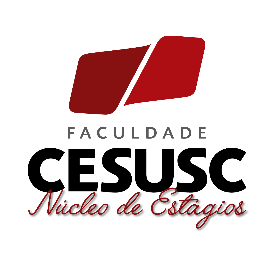 OPORTUNIDADE DE ESTÁGIO EM ADMINISTRAÇÃOVaga de estágio – DEPARTAMENTO PESSOALIEL-Vaga 89972-FLN
Curso(s): AdministraçãoFase: 1ª à 8ªLocal: CENTRO - FlorianópolisCarga horária: 6 horas diárias à combinar com a empresaValor da bolsa R$: 900,00Benefícios: Auxílio Transporte e Auxílio Alimentação à combinar.Atividades: Auxiliar na conferência e cadastro dos colaboradores no SistemaEletrônico de Controle de Jornadas e Ponto Eletrônico; Auxiliar no cadastro doscolaboradores junto à Mednet; Gerar exames médicos admissionais, demissionais, e periódicos. Gerar e enviar para assinatura o Contrato de Trabalho, Férias, e rescisão via ferramenta de assinatura digital Docusign. Dar suporte ao departamento Pessoal referente: Folha de Pagamento, Férias, Demissão, admissão, etc.Para concorrer a essa e outras vagas disponíveis, faça seu cadastro e candidate-se no sitehttps://estagio.ielsc.org.br.Mais informações, faça contato conosco pelo(s) número(s) de telefone: (48) 3332-3464 / (48)3332-3065Florianópolis, 04/03/2021Atenção! A vaga poderá ser fechada a qualquer momento.